I nostri contatti:MIRIAM: 347 0323083MICHELA: 333 9739969MARIATERESA: 338 8147466CLAUDIA: 339 1260328SIMONA: 333 2923198ILARIA: 347 6717297SEGRETERIA PARROCCHIALE/DON EUGENIO: 039 695192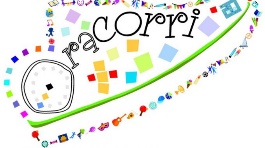 PARROCCHIA S. GIOVANNI EVANGELISTABUSNAGOCON TE! DISCEPOLI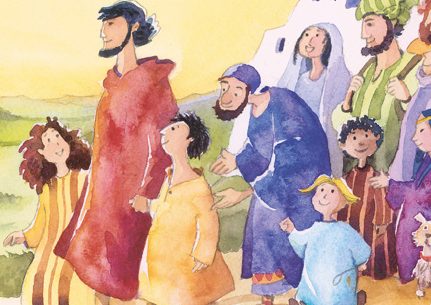        Percorso 3° primariaPer ………………………………….ANNO DI CATECHISMO 2019-2020 3° primariaCON TE! DISCEPOLIRingraziandovi per la collaborazione, ricordiamo gli appuntamenti per i ragazzi e i genitori  S.MESSA OGNI DOMENICAIn particolare S.MESSA DELLE 10.30 PER RAGAZZI E COMUNITA’PROGRAMMA DEGLI INCONTRI Tutti gli incontri si svolgeranno in oratorio dalle 11.00 alle 12.00  salvo diversa indicazioneSabato 5 ottobre: inizio del cammino per tutte le classi dalle  10.30 alle 11.30 in oratorioSabato 12 ottobre: incontro per ragazzi Sabato 26 ottobre: incontro per ragazziSabato 9 novembre: incontro per ragazziSabato 23 novembre: GIORNATE EUCARISTICHE PARROCCHIALI Incontro di Adorazione e preghiera in Chiesa Parrocchiale dalle 10.30 alle 11.00Sabato 7 dicembre: incontro per ragazziNovena di Natale dal 16 al 24 dicembre: per tutti i ragazzi in Chiesa Parrocchiale dalle 17.00 alle 17.30Sabato 21 dicembre: NOVENA DEL SANTO NATALE Incontro per tutti i ragazzi in Chiesa Parrocchiale dalle 10.30 alle 11.00Sabato 18 gennaio: incontro per ragazziSabato 1 febbraio: incontro per ragazziSabato 15 febbraio: incontro per ragazziSabato 29 febbraio: incontro per ragazziSabato 14 marzo: incontro per ragazzi Sabato 28 marzo: incontro per ragazzi  Sabato 11 aprile: SABATO SANTO, Momento di preghiera in Chiesa Parrocchiale dalle 10.30 alle 11.00Sabato 18 aprile: incontro per ragazziSabato 9 maggio: incontro per ragazziSabato 23 maggio: incontro per ragazziSabato 30 maggio: incontro conclusivo per tutte le classi dalle 10.30 alle 11.30DOMENICHE INSIEME GENITORI E FIGLIGli incontri inizieranno con la S.Messa delle 10.30, il programma dettagliato verrà fornito in seguitoDomenica 1 dicembre CONSEGNA DEL VANGELODomenica 9 febbraio CONSEGNA DEL PADRE NOSTRODomenica 8 marzoDomenica 17 maggio RINNOVO DEL BATTESIMORaccomandiamo ai genitori di accompagnare i ragazzi con puntualità in modo da rispettare gli altri e non impedire un proficuo ascolto e coinvolgimento di tutti!Per gli incontri si chiede di portare un astuccio, colla e forbici e il sussidio acquistato al momento dell’iscrizione. Grazie! VI ASPETTIAMO!Le catechiste Miriam, Michela, Mariateresa, Claudia, Simona, Ilaria con Don Eugenio                                          